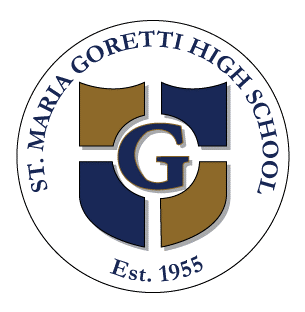 SERVICE-LEARNING PROJECT(The S.L. project must be a minimum of 15 hours.  Please complete the reverse side before submitting this form).  VERIFICATION INFORMATIONStudent name: ________________________________________  Graduation year: 20______Individual/Agency/Organization: ________________________________________________________Project Supervisor’s Name: ____________________________________________________________Position title: ______________________________________    Phone: 				Service performed by student: Date(s) service was performed: 									(If this service was completed over an extended period of time, please attach the Service Hours Record.)Hours earned per each date listed: 					Total hours earned for all dates listed: 				Project Supervisor, please provide some comments regarding the student’s service.Supervisor’s signature: 							  Date: 		(Project supervisor, please verify all of the above information as well as any information listed on the student’s Service Hours Record before signing.  Thank you.)Student signature: 								 Date: 			Parent signature: 								  Date: 		ReflectionPlease answer the following questions in complete sentences.  Thank you!1.	Please list your service site and the goal of your project.							 _						2.	Did you complete the objectives you hoped to accomplish when you began your project?  Explain how you made a contribution/difference in your community.3.	Were there any challenges or surprises that you handled well during this experience?  Were there areas in which you struggled?  Please explain.4.	After this experience, is there anything you now know about yourself that you did not know before?  Do you feel that you have grown from the experience?5.	Has your faith changed or been challenged as a result of your experience?  If so, please explain.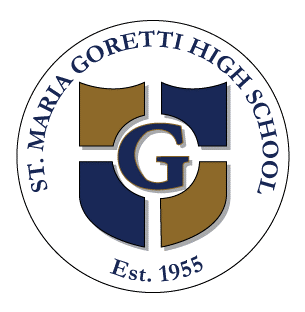 Service Hours RecordName: _____________________________________________________________________Agency or Project: ___________________________________________________________The greatest among you will be your servant. All who exalt themselves will be humbled, and all who humble themselves will be exalted.   (Matt 23: 11-12)	DateHours ServedDescription of Activity